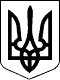 УЖГОРОДСЬКА РАЙОННА державна адміністраціяЗАКАРПАТСЬКОЇ ОБЛАСТІУЖГОРОДСЬКА РАЙОННА військова адміністраціяЗАКАРПАТСЬКОЇ ОБЛАСТІР О З П О Р Я Д Ж Е Н Н Я__15.12.2022___                           м. Ужгород                           №__101_______       Про внесення змін до розпорядження голови райдержадміністрації 10.02.2016 №50  „Про районну комісію з питань техногенно-екологічної безпеки та надзвичайних ситуацій”Відповідно до статей 4, 15, 28 Закону України „Про правовий режим воєнного стану”, статей 6, 39, 41 Закону України „Про місцеві державні адміністрації”, указів Президента України: від 24 лютого 2022 року № 64/2022 „Про введення воєнного стану в Україні”, від 24 лютого 2022 року № 68/2022 „Про утворення військових адміністрацій”, від 7 листопада 2022 року                № 757/2022 ,,Про продовження строку дії воєнного стану в Україні”, постанови Кабінету Міністрів України від 17 червня 2015 року № 409 „Про затвердження Типового положення про регіональну та місцеву комісію з питань техногенно-екологічної безпеки і надзвичайних ситуацій” (зі змінами, внесеними постановою Кабінету Міністрів України від 27 вересня 2022 року № 1078)З О Б О В’ Я З У Ю:1. Внести зміни до розпорядження голови райдержадміністрації 10.02.2016 № 50 „Про районну комісію з питань техногенно-екологічної безпеки та надзвичайних ситуацій”, виклавши пункт 9 Положення про районну комісію з питань техногенно-екологічної безпеки та надзвичайних ситуацій у новій редакції, а саме:„9. Районна комісія проводить засідання у разі потреби, але не менше одного разу на три місяці згідно з планом роботи комісії, який затверджується її головою. У разі загрози або виникнення надзвичайної ситуації, яка потребує вжиття невідкладних заходів, засідання комісії проводиться невідкладно.Рішення районної комісії приймаються колегіально більш як двома третинами складу комісії. Член комісії, який не підтримує пропозиції та рекомендації, прийняті комісією, може викласти у письмовій формі свою окрему думку, що додається до протоколу засідання.Рішення засідань районної комісії, проведених за делегованими повноваженнями на період ліквідації наслідків надзвичайної ситуації, пов’язаної  з  поширенням  коронавірусної   хвороби   COVID-19,  підписуються 2уповноваженим заступником голови комісії (першим заступником) та представником районного штабу з ліквідації наслідків.Рішення районної комісії оформляється протоколом, який підписується її головою та відповідальним секретарем комісії.Голова комісії може прийняти рішення про проведення засідання комісії в режимі відеоконференції з використанням відповідного програмного забезпечення, зокрема через Інтернет (далі – онлайн - засідання комісії). В онлайн - засіданні комісії беруть участь члени комісії, а також інші особи, які визначені її головою.Онлайн - засідання комісії можуть проводитися у невідкладних випадках, пов’язаних із запобіганням виникненню надзвичайних ситуацій, ліквідацією їх наслідків, з питань, пов’язаних з виникненням загрози життю та/або здоров’ю населення та у інших випадках за рішенням голови комісії.Підготовка та проведення онлайн - засідання комісії здійснюється секретаріатом комісії за допомогою відповідних структурних підрозділів райдержадміністрації – районної військової адміністрації.Секретаріат комісії забезпечує інформування членів комісії та інших осіб, визначених головуючим, які братимуть участь в онлайн - засіданні комісії, про дату і час проведення засідання та надсилає їм проект порядку денного.Організаційно - технічне забезпечення проведення онлайн - засідання комісії покладається на відділ цифрового розвитку, цифрових трансформацій і цифровізації районної державної адміністрації – районної військової адміністрації.Результати онлайн - засідання комісії оформлюються протоколом, який підписується головуючим та відповідальним секретарем комісії”.2. Затвердити посадовий склад районної комісії з питань техногенно-екологічної безпеки та надзвичайних ситуацій у новій редакції, що додається.3. Рекомендувати виконавчим комітетам місцевих рад територіальних громад внести відповідні зміни до Положень про місцеві комісії з питань техногенно-екологічної безпеки та надзвичайних ситуацій.       4. Контроль за виконанням цього розпорядження покласти на заступника голови державної адміністрації – заступника начальника військової адміністрації Дупина В.М.Голова державної адміністрації –начальник військової адміністрації                                   Юрій ГУЗИНЕЦЬ